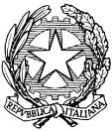 Tribunale di BeneventoSettore Civile – Volontaria GiurisdizioneOggetto: Ricorso per apposizione di sigilli su beni ereditariAL PRESIDENTE DEL TRIBUNALE DI BENEVENTOIl/La Sottoscritto/a __________________________________________________________________ nato/a a _________________________________________ il_____________________________________ e residente in ______________________________________________________________________ CF_________________________ Tel. _________________________ mail ___________________________ (ovvero: con domicilio eletto in ________________________presso __________________________ ) nella qualità di ________________________________________________________________PREMESSOche in seguito al decesso avvenuto in data ___________ del Sig. _______________________________ residente a __________________________________________________________________ via e numero _________________________________________________________________________________che eredi del defunto sono:_________________________________________________________________________________________________________________________________________________________che occorre di urgenza provvedere a conservare l'integrità dei beni ereditari perché ________________ __________________________ tutto ciò premesso, ai sensi dell'art. 753 c.p.c.CHIEDEche la S.V.  voglia procedere con la massima urgenza all'apposizione dei sigilli all'appartamento del defunto.Si produce:certificato di morte; stato di famigliaBenevento, lì __________________Il Richiedente__________________________________